Red Dragon Martial Arts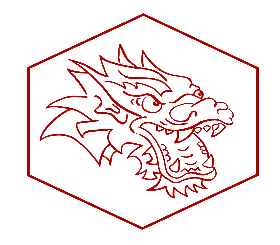         7601 Grandview Ave • Arvada, Colorado 80002  • Phone 720-422-3857melinda@reddragonmartialart.com  •   www.reddragonmartialart.comEffective May 24, 2019Time 	Class 	Ages Monday 4:30 – 5:00 p.m.	Little Dragons	Ages 3 – 5 yrs5:15 – 6:15 p.m.	Youth Karate	Ages 6 – 12 yrs6:15 – 7:15 p.m.	Family Karate	Ages 6+ yrs7:15 – 8:00 p.m.	Cardio Kickboxing	Ages 13+ yrsTuesday 3:45 – 4:15 p.m.	Little Dragons	Ages 3 – 5 yrs4:30 – 5:30 p.m.	Youth Karate	Ages 6 – 12 yrs5:30 – 6:15 p.m. 	Youth Weapons 	Ages 6 – 12 yrs6:15 – 7:15 p.m. 	Sparring  	Ages 6+ yrs7:30 – 8:30 p.m. 	Adult Weapons	Ages 13+ yrsWednesday 4:30 – 5:00 p.m.	Little Dragons	Ages 3 – 5 yrs5:15 – 6:15 p.m.	Youth Karate	Ages 6 – 12 yrs6:15 – 7:15 p.m.	Family Karate	Ages 6+ yrs7:15 – 8:00 p.m.	Cardio Kickboxing	Ages 13+ yrsThursday 3:45 – 4:15 p.m.	Little Dragons	Ages 3 – 5 yrs4:30 – 5:15 p.m.	Youth Grappling	Ages 6 – 12 yrs5:15 - 6:15 p.m. 	Youth Karate 	Ages 6 – 12 yrs6:15 - 7:15 p.m. 	Family Karate  	Ages 6+ yrs 7:30 - 8:30 p.m. 	Adults Jujutsu	Ages 13+ yrs Saturday No Classes  *Belt Testing will be held on Saturday, July 13th from 10:00am-4:30pm; Potluck will follow from 5-7pmSummer Camps run Monday-Friday 8am-4pm all summer.  Contact Sensei Melinda to register.